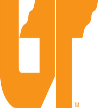 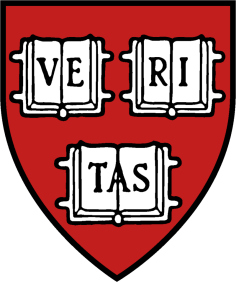 University of Tennessee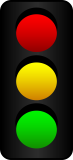 Subrecipient Monitoring PlansNOTE:  Using the guidance provided in the Subrecipient Risk Assessment Criteria chart, determine which monitoring plan to follow for each subrecipient.  Review Uniform Guidance single audit reports through the FDP site and Federal Clearinghouse.If findings exist in the subrecipient’s single audit report, determine how material they are, the risk(s) involved (operational, financial or compliance risks) and if corrective actions were taken.Review invoices to ensure:Timeliness, completeness and accuracyScience is in line with spendingPI approval states “okay to pay”Work is performed within the period of performanceCompliance with special terms (if applicable)Review all steps in the “Lower Risk” categories in addition to the following:
 Exercise your  right to audit or consider performing a site visit or desk reviewRequest supporting detail for all financial invoices and expensesRequest regular contact and communication with the PIDocument conversations and retain pertinent emailsWithhold payments if necessaryRequest and monitor invoices more frequently (monthly vs. quarterly)Request and review financial reports more frequently (if possible)